BAPHAHT 5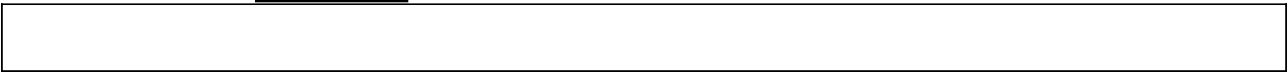 •tacTa 1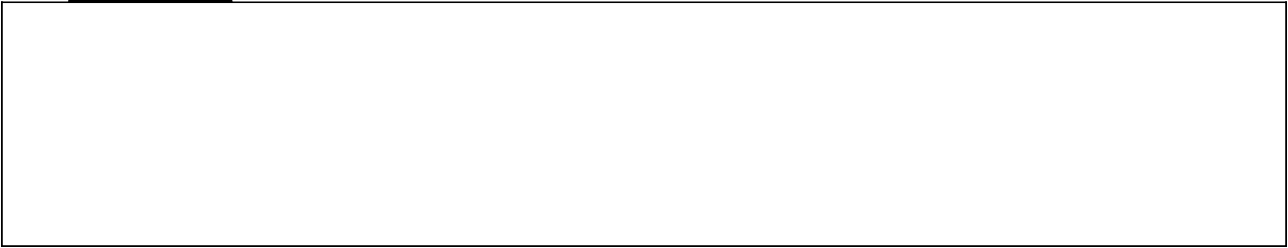 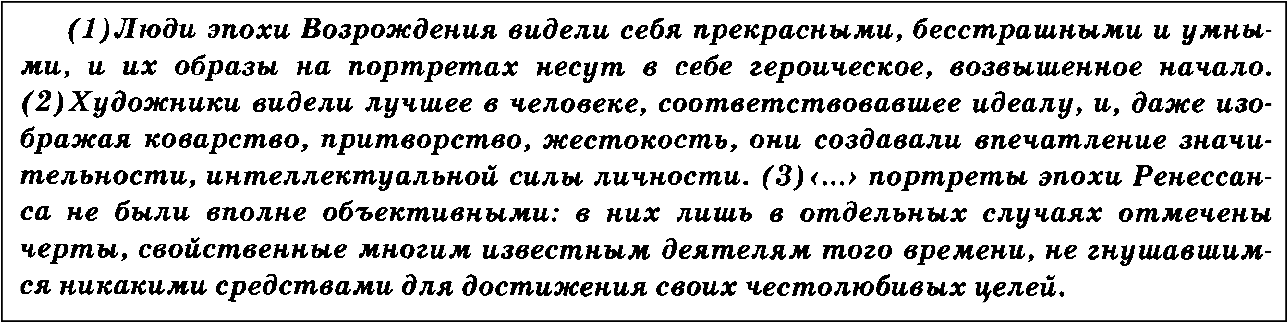 Yxan   Te  ,gBa  npe,gnome B n,	KOTOJ3eix  Bep   o  oepe,ga  a FNABHAH	Qopuap     n,   eo,gepma-aBIICn	TexcTe.  3an    ni   Te iiouepa aTiix  npe,qnomeii  ii.Xypomiiiixii  arioxii  Boapompeiiiin  iiiixorpa  ne  iiao6pamanll  B oOpTpeTax  iiaBecTiinix  pen-zeneii cBoero Bpeueiiii oTpiipaTensiinix uepT nxuiioczii.Jliopii   onoxii   BOopompeiiiin   6I>IJIii  npexpaciisIMli,   6eccTpauin£•IMii,   yviiniuii, npoxoBO,fi,xnxaiieuaTneiiiie iiiiTennexTyansiioii oxau Tensaoczii.Xypomii  x  oriox  BOopompeH  n  cTpeu  n  es  nopuepxHyTs   peansuoe  B uenoBexe,  rio- oTouy,   janne  iioo6pa  tan  HiioueiiiisIe  uepTai,  coopaB£lNli  BneuaTneuiie aiiauiiTensHOCTllH IIV HOCTIIHOpTpeTsi   onoXx   BOopompeHiin  peaniicTxUHni:  xypom	x	cTapan  C£›  TOuHo nepepaTsxapaxzep  peansiioro uenoBexa,  tie npiiyxpaiiiiiBao ero.   HOpTpeTsi onox Pe eccaHca He 6mnli Bnowse o6xexTiiBH lvii, riocxonsxy xypo tHilKx cTpeuiiniics rioquepxHyTs B uenoBexe nyumee, coopaTs BneuazneHiie ouauiiTensHOCTll Jui- HOCT , HecuoTpn ma en oTpxu;aTensHaie uepTm.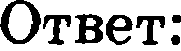 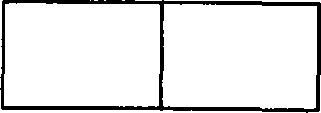 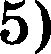 Kaxoe iiv npuBepiiiiIII>IX Hiime cnoB (coueTaHiiii cnOB) ponmilO CTOIIT£• sa uecTe  nporiyBcxa TpezseM (3)  npepnomeHiiH  TexcTa?  BsIrtHIIIiiTe  oTo CnOBO (coueTa    He cnoB).Hao6opoz, Taxin o6paaoM, Bo-nepBsIX,Qa x QameOTBeT:   	Прочитайте фрагмент словарной статьи, в которой приводятея значения слова СИЛА. Определите аначевие, в котором ато слово употреблеао во втором (2) предложении текста. Вмпитите  дифру,  соответствуЮщуіо  атому  звачевпю  в  приведёвном  фрагменте словар-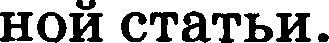 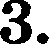 силп, ->; ж.Способность живых существ к физичееким дейетвиям, требуіоіqим аваяителыіого ia- вряжеввя мытц. С. рук:, мог.Соособвоеть человека проявлять в полвой (выеюей) етеоеііи свои уметвевные ваклоа- вое'ги и  дутеввые  состояния,  свойства. Духоаная с. лuxнocвtu.Соособііоеть  вроиаводить  какую-либо  работу;  энергия,   мощііоеть.  TIoб“ëmuaa  с.  нa-man. С.падаю:›щей aodы.Степень ороявления чего-л.; интеаеивііоеть, ваоряжёнвоеть. С. звука, moкa, caema.Слой общества, дейетвующий в своих интересах; политическая, еоциальная или npo- феееиоііалыіая грувоа, выделяемая оо общноети иіітерееов, общей цели и т.о. II ужi ue артистические и нayvuuie cunui zocydapcmaa.Ответ:   	В одііом из ориведёнвых виже слов довущева отибка в ооетаяовке удареиия: HEBEPHO вмделена буква,  обозначающая  ударвый  глаенмй  звук. Выпитите это слово.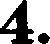 СЛ    ВОВЫЙ	ОЛРОосвЕдомшпься	дОсухааоропОртыОтвет:  	В одііом из ориведённых виже оредложений HEBEPHO уоотреблево выделенное слово. Исправьте лексішескую отибку, подобрав к выделеввому слову паровим. Запишите no- добраввое слово.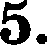 Наиболее орактичны для выращивания лимонаі, которое круглмй год радуют олодами, обычно  заметно более крупваіми,  яркими и  ароматііыми,  чем ПОКУПНЫЕ.Талантливой журналиетке вручили премию за серию ПУБЈІИЦИСТИЧЕСКИХ статей, в котораіх, по мнению уважаемого жюри, она осветила самаіе еерьёзнаіе проблемы общества. Пдееь формируетея особая атмосфера общения молодаіх людей одной профессии, которые в екором  времени  возглавят ИНФОРМАТИВНОЕ  пространство  в рааных странах.Приз ПРИТЕЛЬСКИХ симпатий получил самый юный участник конкурсной программаі. Двери еобора тироко раепахнуты перед жаждущими увидеть бесцешіую стенопись Дио- ііиеия и  постоять  перед  ней в ПОЧТИТЕЛЬНОМ воехищении.Ответ:   	В даннмх ііиже словах дооуггlена ошибка в обрааовании формы слова. Исправьте отибкуИзdMИIDИTeCЛOBOM dВИЛЬВО.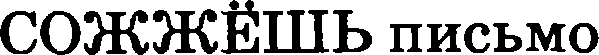 более МОЛОДОЙ општнъіе РЕДАИТОРЫ килограмм ЯБЛОКОВв ТЫСЯЧА пятидесятом годуОтвет:  	Остановите соответствие между грамматическими отибками и оредлояtевиями, в кото- рых они допущены: к каждой ооаиции первого столбца подберите соответствуюіqую no- зицию  из  второго столбца.ГРАММАТИЧЕСЕИЕОІІІИБЕИА) неправильное  употребление  оадежвой	1) формы существительного с предлогом  нарушение связи между подлежаіqим и сказуемым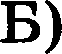   наруіиение  в построении предложения	2) с причаствым оборотом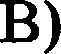    ошибка в построении предложения с однородными членами	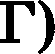 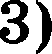   неправильное построение предложения с  деепричастным оборотом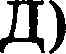 4)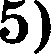 6)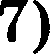 8)пРтдложтнияСемена дикоіі моркоаи были ааїідеаы вблизи древних жилищ человека как а Eapoпe, так и а некоторых частях Аоии ещё в oooxy  меаолита, то есть приблиоительао за 10 тысяч лет до а. о. Систематически	исоольоуя	орфоопические словари, ориобретается навык оравилыіого произношевия  слоа.В конце XIX — начале XX века появляются первые словари, не только толкуіощие оаим- ствованные слова, ao и исковвуіо мексику русского яоыка.По окончааию юридического факультета Пe- тербургского университета М.А. Врубель по- ступает   а  Академию художеств.C£tM   ЯЈЭИІІІЗІОСЬ   ЯОЯQОІQВТЪСЯ   С  QOIIII4BIIIИMII П&-держаться товарищами в уіqелье для проведе- ния дальнеіітих исследовааиіі и, оставив им необходимое оборудование, отправиться в вуть. Согласно	легенде,	китаііские	строители	в дреаности оаметивали раствор для скрепле- ния камаеіі  аа  рнсоаом отваре.В историю русского искусства Н.П. Крымов вотёл не только как одив из лучтих русских пеііаажистов XX столетия, ao и как крупный теоретик живооиси и оедагог.Опираясь на свой метод, ооот  соадал  целыіі цикл прекрасных, ааоолаеавых светлыми чувствами  лирического героя стихотворений.9) Чаеть бригады в течение ведели  работали  в две емены, благодаря чему ороект был аавер- mëв вовремя.Затититев таблиgу выбранвы еqифрыо одсоответствуюід иыибуквтаи.Ответ:	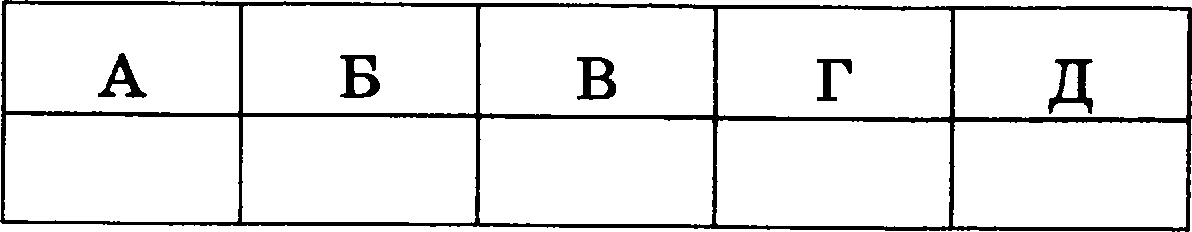 Определите елово, в котором орооущева беаударная ороверяемая глаевая корвя. Выои- тите это слово,  ветавив ороо ущевв ую букву.выб..раться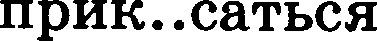 разв..вать (голос)Ответ:   	Ооределите  ряд, в котором  в обоих словах  пропущева  одяа и та же буква.  Выпит ите этислова, вcтaвив пропущеяаую букву.и. .подлобья, ра..цвет вз..скать, про..грыш пр..окский,   пр..умныйОтвет:   	об..яснил, б..ющийсяпо..скочил, о..борВыпишите слово, в котором на месте пропуска пишется буква Е. несговорч..вый	болот..стыйРЛЯНЦ. .ВыЙ	обмен..вать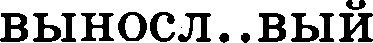 Ответ:  	Выпишите слово, в котором  на месте пропуска пишется буква  И.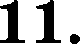 охраня..мый	сдерж..нныйвыпущ  . . нный	аадерж..шьсянаде..тьеяОтвет:   	Определитепредлот ение, вкоторонНЕсословонпишетсяСЛИТНО.Раскройтескобкии выпишитеэтослово.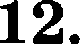 В.И. Даль в своём словаре (НЕ)РЕДКО  помещал  иностранные  слова е переводом,  надеясьтаким образом привить ліобовь к  русекому слову.С помощыо боярышника можно (НЕ)ТОЛЬКО украеить свой участок, но и защитить его живой иагородыо,  колючей,  но довольно урожайной.Существуют	устойчивые	выражения	с	прозрачным	образом	в	их	основе,	но (НЕ)ИМЕЮЩИЕ соответствия в реальности, например:  реіиетом воду носить.Человеческая  память весовершенна:  то,  что (НЕ)ЗАПИСАНО,  неизбежно  иекажается припереекааах,  только архивы  бережно сохраняют  подлинные слова наших  предков.Многие европейские знаменитоети побывали в XIX веке в России, но такой торжест- венной встречи, какая была окааана Александру Румбольдту (1769—1859), (НЕ)УДОСТАИВАЛСЯ, пожалуй,  никто.Ответ:  	Найдите предложение, в котором оба выделенных слова пишутся СЛИТНО. Раскройте скобки  и выпишите  эти два слова.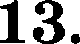 ВХІХвекепоявилосьнногословарей,толкую ихсловаиностранногопроисхотдения: (C)HA ЛАэтобылинеболыииесловарики, объясняющиетермины, которыевключа- лись  в  состав  книг,  (ЗА)ТЕМ   появились   настоящие словари.Заимствованием может являться сам ааиметвованный элемент, (ПРИ)ЭТОМ надо иметь (В)ВИДУ,  что  чаще  всего ааимствуютея  слова,  реже  —  морфемы  и конструкции.Синонимы позволяют говорящему или пишущему (ПО)РАЗНОМУ обозначить ситуациіо, охарактеризовать одно и TO(ME) лицо или предмет.Выражения, оредставляющие собой краткие цитаты или восходящие к КАКОМУ(ЛИБО) литературвому произведению, а ТАК(ШЕ) изречения,  принадлежащие  известным  лю- дям, вошедшие  в нашу  речь,  называются  крылатыми словами.Оееннее солнце греет (ПО)ЛЕТНЕМУ, (C)ПPABA проплывают купола Углича, елышится колокольный  звон, бегут крутые берега.Ответ:  	14.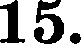 16.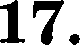 18.19.Скажите все цифры, на месте которых пишется HH.Проникновение в язык ивостра(1)ых слов, свиаа(2)ых с политикой и эковомикой, вызва(З)о прежде всего переходом к рывочвым отношеііиям и откраітостыо совре- ме(4)ого обгцества для меяtдународвых ковтактов.Ответ:   	Расстааьте знаки пpeniiiiaaиu. Скажите два предложения, в которых нужно поставить ОДНУ запятуіо.  Запишите  номера этих предложений.Uacтo смысл пословицы основан на переосмыслении слова и реальных событий уже не отражает.Чтение художественной и научной литературы систематическое обращение к слова- рям и справочникам углубление в профессиональную сферу или в сферу личностных интересов обогащают  словарный запас.Нноязычные слова должны быть оонятны и доступны читателю или слушателіо.Школьники и студенты являются абсолютными лидерами по использованию СМС как средства общения и русский яаык телефонных посланий тоже подлежит описанию и изучению.Творчество в языке должно сочетаться как с языковыкі віtусом и богатым словарным запасом так и со знанием языкоаой нормы.Ответ: 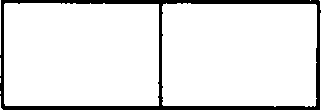 Расставьте аваки препивавия: укажите все цифры, на месте которых в предложении должны стоять запятые.Акцzсей называют цеавуто бузталу (1) выпускаеsтуzо акцzсоаераызт обтqествозт (2) csc- детелъствующуzо об у•тастzс›с её sладелъца в каzт›стале акциоаервого общества (3) и (4) дающуzо zzpaвo (5) её владелъцу ва zтолу•теаие отzределёнвой •таст›с zтрибыли этого обтqе- ства в вттде дивтzдеада.Ответ:   	Расставьте знаки препивавия: укажите все цифры, на месте которых в предложевии должны стоять запятые.Ковепво (1) нередко питатель догадываетсп о содержавии слова лиюь по ковтексту, однако (2) веверпое осмыслевие даже одвого слова (3) может быть (4) причиной пpe- вратпого  понимания всей фрааы.Ответ:  	Расстааьте  зааки препиаааия:  укажите  все цифры,  на месте   которых  в предложеяиидолжны стоять запятые.Среди заимствовавий вы деляіотси слова (1) с помоіqыо (2) которых (3) писатели и журналисты описывают  кyльтypy и обпгчаи развых страв.Ответ:   	Расставі•те зваки препивавия: укажите все цифры, на месте которых в оредложении должны стоять запятые.В деревевском доме баіло тихо (1) и (2) если бьi ве слабый свет в окошке (3) можво бпіло подумать (4) uтo там уже все спят.Ответ:   	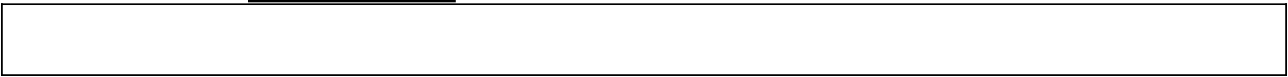 (1)Каким образом Пирятинский раздобыл для своей школы такого педагога, как Титов,остаётся  загадкой. (2)A теперь и не спросишь...(З)Было известно, что у него есть основная, помимо школы, работа — редактора. (4)Ho, видимо, педагогика влекла. (5)H он ваял себе один класс, чтобы провести в нëкі литературу от восьмого до десятого. (6)Я оказался именно в этом классе. (7)Судьба!(8)Для знакомства Сан Саныч дал нам домашнее задание: описать самое памятное впе- чатление  минувшего лета.(9)To лето я провёл на море, на Чёрном, в Кобулети под Батумом. (10)Кто о чём, а я решил рассказать  о море.(11)O  лаврах  Айвазовского  в  прозе  мечтать,  конечно,  не  приходилось,  но,  как   выясни- лось, вообще  все  трудности  предусмотреть  сложно.  (12)Банальностей  типа  «море  было  боль- шое ›, а тем более +море смеялось •› мне удалось  избежать,  но всё-таки  за сочинение  я  получил  от Сан Саныча полновесный кол, то есть единицу, то есть хуже некуда. (1З)Была и  разборчивая резолк›ция  красным:   «Сочинение  интересно  попыткой  описать  море,  очень  много  ошибок +.(14)Воспроизводя на бумаге впечатление от морских красот, я умудрялся обходиться без запятых. (15)Некоторые, правда,  стояли,  но не на тех местах,  где бы им следовало стоять.(1б)Лучше всех тогда написал Коля Борох. (17)Ero сочинение Сан Саныч даже зачитал вслух. (18)Сейчас Николай — известный в стране экономист, профессор в Высшеіі экономиче- ской школе. (19)A тихий Серёжа Дрофенко вообще о своих летних впечатлениях рассказал стихами. (20)Потом он тоже стал известен: возглавлял отдел поэзии в журнале «Юность» .(21)Однажды Сан Саныч появился перед нами с большой стопоіі книг. (22)Водрузил их на кафедре. (2З)Там оказались «Хаджи Мурат», «Обрыв» Рончарова, Писарев, «Ррибоедов и де- кабристы» Нечкиной и много другого, что не входило в список для обязательного школьного прочтения.(24)«Сеіічас каждый возьмёт по одной из этих книг, — сообщил Сан Саныч. (25)Прочитаете — передадите дальше. (2б)Будете обмениваться. (27)До конгtа года всем надо прочитать всё. (28)A весной получите по книге в подарок • .(29)Весной мне достались «Поэты пушкинскоіі поры •› томик салатного цвета в твёрдом переплёте. (З0)Он и сеіічас у меня.(31)Ну  а далыие отцу  выделили  квартиру  в офицерском  доме на Хорошёвке,  и мы   нако-негр смогли покинуть армейскую гостиницу на площади Коммуны. (З2)Нришлось прощаться и с Марьиной Рощеіі, и с её 607-й школоіі — не таскаться  же через всю Москву! (ЗЗ)Но ещё гtелыіі год потом я регулярно  приезжал в старую школу  на уроки Сан Саныча.(34)Но почему  позже  — после школы,  после университета  — я так  ни разу и не позвонилему?(З5)Одно время  в десять вечера  грозный  голос  из телевизора  спрашивал:  «Ваши детидома?!»(Зб)Никогда  не спрашивают:  «Вы позвонили своим старикам?»(З7)Надо было прожить некоротіtую жизнь, чтобы понять, как это важно. (З8)Такоіі зво- нок,   думается,   очень  важен   не  только   для   того,   к   кому   обращён,   но  и  для   звонящего.(З9)Упущенная возможность сделать твоему старику хотя бы малое добро потом навсегда пoce- лится а тебе пульсирующеіі болью: будет то затихать, то возникать сноаа. (40)Понял это только сейчас,  с очень болыііим опозданием...(41)Доброе слово вослед Сан  Санычу я всё-таки послал. (42)Как сумел.(4З)Он выведен под своим подлинным именем — Александр Александрович Титов в полнометражном художественном фильме ‹•Лидер•. (44)Там десятиклассник Боря Шеста- ков, переіііедший в новую іііколу, убегает в старую — на уроки своего любимого учителя литературш.Мо  Д. Орлову),Двль ffoнcmoнmuнoвuv *>R •• (род. в 1935 г.) — киносценарист, ааслуженный деятель искусств   РСФСР.Какие из аысказываний  соответстауют  содержанию текста? Укажите  номера ответов.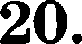 Преподавание литературы не было основной работой Александра Александровича Ти- това.После  окончания   школы,   университета   рассказчик   ни  разу   не  позвонил  своему учи—теліо  литературы.Многие ученики Сан Саныча нашли своіо дорогу в жизни, состоялись как личности и профессионалы.После перееада на новую квартиру рассказчик  не приезжал к своему учителю в старуюУ рассказчика осталась на память об учителе литературы подаренная им книга «Гри- боедоа и декабристы» Нечкиноіі.Ответ:   	Какие иа перечисленных  утверждений  являются  верными?  Укажите  номера ответов.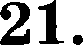 Предложение  9 поясняет содержание предложения 10.В  предложениях   21—22  представлено повествование.В предложении 29 содержится фрагмент описания.В  предложениях   37—39  предетавлено повествование.Предложения 41—43 содержат описание.Ответ:   	Нз предложений 37—39 выпишите контекстные антонимы. Ответ:  	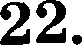 Среди предложений 8—13 найдите такое, которое связано с предыдущих с помощью ука- зательного местоимения и форм слова. Напишите номер этого предложения.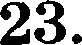 Ответ:  	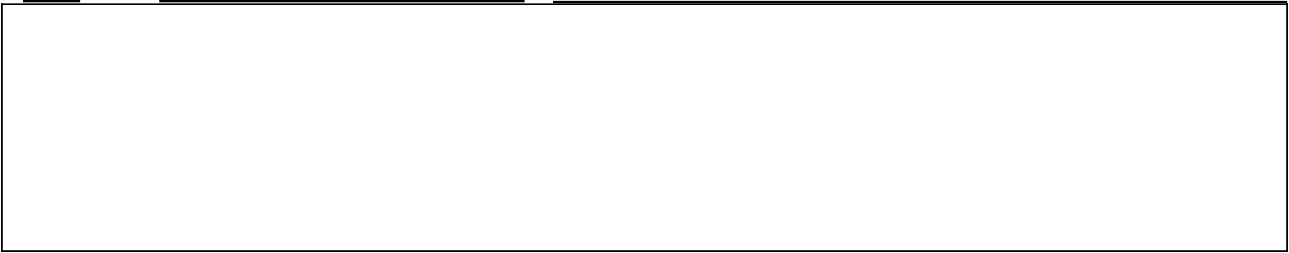 «Вспомивая о ткольвых годах, Даль Орлов расскааіявает о своём ушітеле литературы образво, эмоциопальво, используя разнообразные средства выразнтельвости, среди ко- торых тропы: (А) 	(‹•упущенвая  возможность  сделать  твоему  старику хотя бы малое добро потом навсегда поселится в тебе пульснруіощей болыо•› в предложевни 39), (Б) 	(‹ nonuoaecuusu  com•›  в предложевии  12), а  также лексияеское средство вы- рааительвости — (В) 		(‹•раадобаіл»  в предложевии 1, «умудрплсп•› в предложе- нии 14).  Усиливает  э‹јіфект  от прочитаввого  приём — (Г) 	(предложения  35—36). Птот приём подчёркивает  наиболее важвые міасли автора».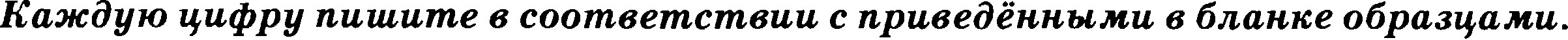 Список термивов:анафора	6)  парцелляцияметафора	7) противопоставлениекнижные слова	8) опитетпрофессиональная лексика	9)  вопросно-ответная формарааговорная  мексикаОтвет: 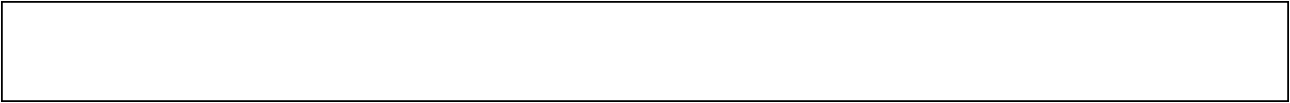 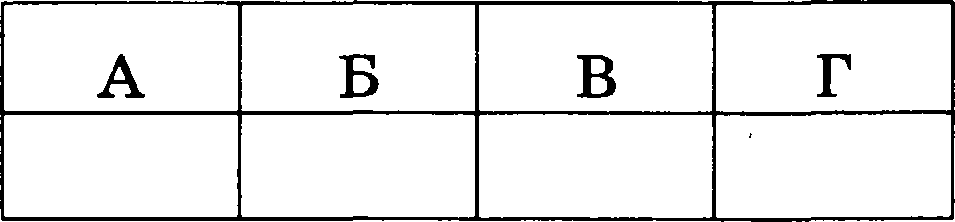 •taптb 2Дпя  ответа на ото задание испопьэуйте ЪЈІАНИ ОТВЕТОВ	2.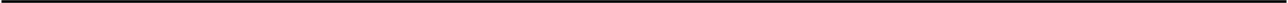 Напишите сочинение по прочитанному тексту.Сформулируйте и прокомментируйте одну из проблем, поставлеввых автором текста. Прокомментируйте сформулированную проблему. Включите в комментарий два приме- ра—иллюстрации иа прочитанного текста, которые, по Вашему мнению, важны для пони- мания проблемы исходного текста (избегайте чрезмерного цитирования).Сформулируйте позицию  автора (расскаачика). Напишите,  согласны или не согласны Вы  с точкой зрения автора прочитанного текста. Объясните почему. Своё мнение аргументи- руйте, опираясь в первую очередь на читательский опыт, а также на знания и жизненные наблюдения (учитываются первые два аргумента).Объём сочинения — не менее 150 слов.Работа, написанная без опоры на прочитанный текст (не по данному тексту), не оценива— ется. Если сочинение представляет собой пересказанный или полностью переписанный исходный текст без каких бы  то ни  было  комментариев,  то  такая  работа  оценивается  ну- лём баллов.Сочіінение  пишите  аккуратно,  разборчивым почерком.